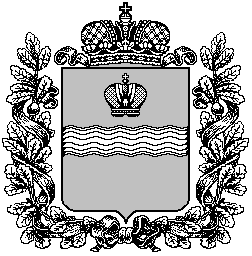 ТЕРРИТОРИАЛЬНАЯ ИЗБИРАТЕЛЬНАЯ КОМИССИЯ МЕДЫНСКОГО  РАЙОНА
Р Е Ш Е Н И Е19 октября 2023 г.				                     			175г. МедыньО   внесении изменений в План работы территориальной избирательной комиссии Медынского района на 2023 год Руководствуясь пунктом 9 статьи 26 Федерального закона № 67-ФЗ от 12 июня 2002 года «Об основных гарантиях избирательных прав и права на участие в референдуме граждан Российской Федерации», территориальная избирательная комиссия Медынского района  Р Е Ш И Л А:1.   Внести изменение в План работы территориальной избирательной комиссии Медынского района на 2023 год, утвержденный решением территориальной избирательной комиссии Медынского района  от 13 января  2023 года № 138: 1.1. раздел «Октябрь» изложить в новой редакции следующего содержания:«1. О проведении районной интернет - викторины по вопросам избирательного права среди молодых и будущих избирателей Медынского района.2. О проведении конкурса «Лучшее приглашение на выборы» среди молодых и будущих избирателей Медынского района.».              2. Разместить настоящее решение на странице ТИК Медынского района на портале органов власти Калужской области в информационно-коммуникационной сети Интернет. Председатель  территориальной избирательной комиссии                                                                Л.Н. БабушкинаСекретарь организационного заседания                  И.Ю. Прокшина